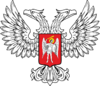 ДОНЕЦКАЯ НАРОДНАЯ РЕСПУБЛИКАУПРАВЛЕНИЕ ОБРАЗОВАНИЯ АДМИНИСТРАЦИИ ГОРОДА ДОНЕЦКАМУНИЦИПАЛЬНОЕ ДОШКОЛЬНОЕ ОБРАЗОВАТЕЛЬНОЕ УЧРЕЖДЕНИЕ«ЯСЛИ-САД №337   ГОРОДА ДОНЕЦКА»СЕМИНАР-ПРАКТИКУМ  «СОВЕРШЕНСТВОВАНИЕ АКТЕРСКОГО МАСТЕРСТВА ПЕДАГОГОВ»  Донецк 2021Пояснительная записка         Процесс формирования творческой  личности дошкольника посредством театрального искусства невозможен без присутствия в нем взрослых.        Художественно-эстетическое развитие дошкольников требует умелого педагогического руководства,  ориентированного на раскрытие творческого потенциала воспитанников. А это возможно, если педагог сам обладает актерским мастерством, знаниями и умениями в сфере театрального искусства.         При профессиональном подходе театрализованная деятельность является мощным   фактором педагогического влияния. на креативное развитие детской личности и источником формирования артистических, познавательных, художественно-дизайнерских,  художественно- речевых способностей ребенка.      Профессиональное становление воспитателя происходит в процессе ежедневной педагогической деятельности. Инструментом повышения профессионального уровня педагогов-дошкольников есть их активное участие в разных интерактивных методических мероприятиях, которые способствуют творческому самовыражению, стимулируют к самосовершенствованию и самообразованию. Одним из таких  мероприятий является данный семинар- практикум.Технологическая картаинтерактивного семинара – практикума для педагогов дошкольного образовательного учрежденияТема: Совершенствование актерского мастерства педагогов.Цель: совершенствование актерского мастерства педагогов, раскрытие их творческого потенциала, обогащение их знаний и умений в сфере театрального искусства, дальнейшее развитие в организации театрализованной деятельности дошкольников.Задачи: совершенствовать профессиональные знания педагогов по вопросам организации театрально - игровой деятельности в дошкольном учреждении в процессе интерактивной работы;обеспечивать теоретическую и практическую подготовку педагога  по организации театрализованной деятельности детей;проанализировать условия успешной театрализованной деятельности;расширить знания об особенностях организации театрализованной  деятельности с дошкольниками;стимулировать - -творческий потенциал;                -инициативность;развивать-       -способность к самоанализу;       -театрально-актерское творчество;      -уверенность в себе;      -артистизм;      - профессиональное мастерство педагогов;формировать умение согласованно и эффективно работать над решением творческих заданий.Формы работы: мини-лекция;экспресс-контроль определения эмоционального состояния;мастер-класс по проведению психогимнастики;коллективные игры;презентация нетрадиционных видов театра.Предварительная работа:работа педагогов с методической литературой по теме; с программным обеспечением: Типовой образовательной программой дошкольного образования «Растим личность» (образовательная область «Художественно – эстетическое развитие»), Основной образовательной программой Муниципального дошкольного образовательного учреждения  «Ясли-сад № 337 города Донецка» (образовательная область «Художественно – эстетическое развитие»), вариативной образовательной программой «Театральная шкатулка» (автор Е.В.Половинкина);подготовка выставки нетрадиционных видов театра: театр на фланелеграфе;настольный театр;конусный театр;театр на дисках;театр на ложках;театр кукол «Би-ба-бо»;театр масок;теневой театр;пальчиковый театр;вязанный театр;театр-топотушки                                         Литература1.Государственный образовательный стандарт дошкольного образования. (Приказ Министерства образования и науки Донецкой Народной Республики от 04.04.2018 № 287) – 2018.-20с.-Текст: непосредственный2.Типовая образовательная программа дошкольного образования «Растим личность»/ Авт.-сост. Арутюнян Л.Н., Сипачева Е.В., Макеенко Е.П., Котова Л.Н., Михайлюк С.И., Бридько Г.Ф., Губанова Н.В., Кобзарь О.В. – ГОУ ДПО «Донецкий РИД ПО».- Донецк: Истоки, 2018.-208с.-Текст: непосредственный.3.Половинкина Е.В.Театральная шкатулка. Вариативная образовательная программа по художественно-эстетическому развитию детей дошкольного возраста от 2до 7 лет- ГОУ ДПО» Донецкий  РИД ПО.»-Донецк:Истоки, 2019-Текст: непосредственный.4.Губанова Н.Ф. Театрализованная деятельность дошкольников. Методическое пособие –Москва: «ВАКО», 2007-251 с.- Текст: непосредственный.5. Лыкова И.А., Васюкова Н.Е. Изодеятельность и детская литература. Мир сказки. Интеграция искусств в детском саду.-Москва: ОАОПИК «Идеал- Пресс», ТЦ СФЕРА, -2009-141с.- Текст: непосредственный.Разделы «Настольный театр»(с.22-36). Пальчиковый театр» (с.36-46).6.Маханева М.Д.Занятие по театрализованной деятельности в детском саду. Учебно-литературное пособие.-Москва: ТЦ Сфера, 2007.-124с.-Текст: непосредственный.7. Развивающая предметно-пространственная среда как важный фактор формирования личности ребенка в условиях ДОО(У). Методическое пособие .-Текст электронный // Донецкий республиканский институт дополнительного педагогического образования: официальный сайт.-2021.- https://drive.google.com/file/d/1DAbo__07dhybvYaIqssIbZ2rDeesfvJD/view(дата обращения: 17.03.2021)Супрун Марина Николаевнастарший воспитатель  Муниципальное дошкольное образовательное учреждение «Ясли-сад № 337 города Донецка»Зверева Полина Анатольевнамузыкальный руководительМуниципальное дошкольное образовательное учреждение «Ясли-сад № 337 города Донецка»Этапы, последовательностьСодержание деятельностиДеятельность педагоговПланируемый результат1.Мотивационно побудительный.1.Мини-лекция (с эффектом обратной связи) «Формирование творческой личности дошкольника посредством театрализованной деятельности»(Приложение 1)1.1.Определение основной терминологии «театрализованная деятельность дошкольников», «театрализованные игры».1.2.Роль театрального искусства в формировании творческой, всесторонне развитой личности ( интерактивный диалог)1.3.Готовность воспитателя к организации театрализованной деятельности (интерактивный диалог)1.4.Создание театрализованных центров развития.   1.Осознание актуальности предложенной темы.2.Постановка индивидуальных целей.3.Ознакомление с теоретическими и методическими основами театрализованной деятельности.4.Усвоение значения театрализованной деятельности для всестороннего развития ребенка 5.Развитие  умения аналитически оценивать информацию , включаться в обсуждение, высказывать свою точку зрения.2.Выставка «Театр своими руками»2.1.Презентация нетрадиционных видов театра в соответствии с планом:вид театра,оригинальность;в каких сказках встречаются данные персонажи;в какой возрастной группе целесообразно использовать этот театр;особенности изготовления и кукловедения данных персонажей.1.Развитие презентативных умений педагогов.2.Практическая часть1.Упражнение- разминка «Азбука эмоций»Просмотр видеороликов: «Работа с эмоциями», «Актерские эмоции», «20 эмоций, которыедолжен знать каждый актер»1.1.Участники объединяются в микрогруппы 1.2.Просмотр видеороликов.1.3.Определение эмоциональных состояний актеров.1.4.Побеждает подгруппа, которая определит, назовет как можно больше эмоций.1.Развивать умение аналитически оценивать информацию, включаться в обсуждение, высказывать свою точку зрения.2.Практическая часть2.Мастер-класс «Психогимнастика, как способ выражения эмоций».(Приложение 2)Цель:развивать: экспрессивные способности, умение соотносить внутренние чувства и внятное проявление эмоций, стремление проявлять свои чувства так , чтобы их понимали другие;формировать: профессиональную компетентность педагогов  в проведении психологических  этюдов, упражнений, психогимнастики с детьми дошкольного возраста. 2.1.Воспитатели при помощи мимики и жестов изображают предложенных персонажей.1.Развитие экспрессивных способностей педагогов.2.Формирование профессиональной компетентности педагогов в проведении психологических этюдов, упражнений, психогимнастики. 3.Просмотр и обсуждение мультфилима «Маша и медведь» (серия 76 «Вся жизнь- театр»)3.1.Просмотр и обсуждение содержания мультфильма: он настраивает дошкольников на подготовку к спектаклю, знакомит с разными видами театра; на примере героев мультфильма дошкольники осознают важность роли каждого в подготовке и проведении спектакля.1.Осмысление значения усвоенного содержания для профессиональной деятельности.4.Упражнение –импровизация «Роль»Цель:Развитие актерского мастерства педагогов.Оборудование:фишки двух цветов, видеосюжет (любой из жизни дошкольного учреждения - утренник, ООД, развлечение, спортивный праздник и пр.), карточки с названиями ролей.4.1.Участники с помощью фишек двух цветов объединяются в две группы- «актеры» и «зрители».4.2.Каждый участник из группы «актеров» выбирает роль, которую нужно изобразить ( например, кумир, друг, воспитатель, дипломат, артист, космонавт, мама, врач и т.д.).4.3.Участники просматривают видеосюжет и мимикой и жестами отображают предложенную роль.4.4.Группа «зрителей» определяет  кто в какой роли просматривал сюжет.1.Развитие творческой инициативы.2.Развитие актерского мастерства.3.Формирование умения согласованно и эффективно работать над решением творческих заданий.4.Развитие театрально-актерского творчества, воспитание уверенности в себе, развитие артистизма, профессионального мастерства.5.Упражнение – инсценизация – «Профессия –режиссер»Цель: формирование умений согласованно и эффективно работать над решением творческих задач.Оборудование:картинки с изображением масок ( для проведения жеребьевки), карточки , на которых определены персонажи и описаны мини-сюжеты, «театральный сундучок» для каждой команды, музыкальное сопровождение.Содержание карточек для инсценирования ( Приложение 3)5.1.При помощи жеребьевки выбирают 5 или другое число ведущих, каждый из них будет режиссером.5.2. «Режиссер» набирает себе труппу «актеров» и выбирает предложенный сюжет».5.3.Каждая группа участников обговаривает мизансцену, распределяет роли и обыгрывает сюжет.5.4.Для создания сценического образа каждой команде предложено 
«театральный сундучок» с аксессуарами, реквизитом и элементами костюмов.5.5.Подготовка задания 6-8 минут.5.6.После завершения мини-выступлений определяют лучшего актера в каждой команде.1.Совершенствование актерского мастерства педагогов.2.Расширение знаний об особенностях организации театрализованных представлений с детьми дошкольного возраста.3.Развитие театрально-актерского творчества и артистизма.4.Формирование умения согласованно и эффективно работать над решение творческих заданий.3.Заключительный этап. Итог.1.Рефлексивное пространство.1.1.Игра – рефлексия «Театральный анонс»- работа с карточками для записей индивидуальных целей и полученного результата.1.Осмысление значения усвоенного содержания для профессиональной деятельности.2.Формирование умения осознать свои знания и ставить цели по саморазвитию.2.Для использования в практической деятельности – памятка для педагогов «Организация театрально-игровой деятельности дошкольников»(Приложение 4)